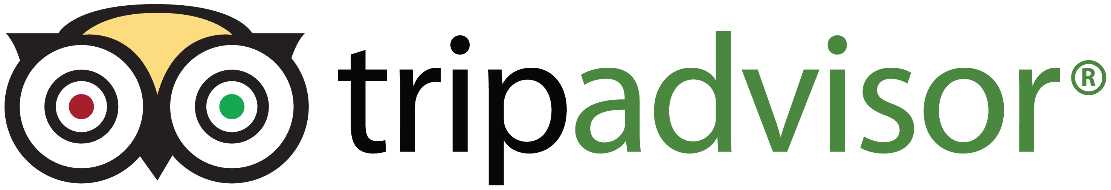 Title of review